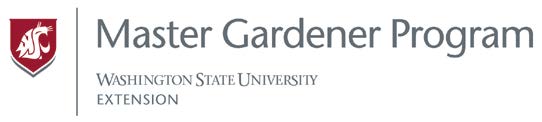 Mason County Master Gardener Reapplication form for Year 2020In order to continue to be a Certified WSU Master Gardener you must be in good standing by completing 25 required hours (which includes 3 hours of clinic) plus 10 hours continuing education, reporting hours in the WSU Volunteer Hours Reporting Database on a monthly basis, and returning this signed reapplication form by January 31, 2020, stating that you wish to continue as a WSU Master Gardener. You may request leave for one year, if you are a current MG. After one year of leave, you must reapply or your program enrollment will expire. Check the boxes that apply: 
    	I wish to BE ACTIVE in the Master Gardener Program in the year 2020. I am unable to actively participate this coming year.  Place me on LEAVE for the year 2020. I understand that I may be on leave for only one year to retain my WSU Master Gardener Certification.Time to RETIRE. Please remove my name from the mailing list and the directory.I would like to stay involved by becoming a Foundation Member. No volunteer hours requirement but $5 dues payable to MGFMC. Continue on the mailing list and directory.Please print legibly Signature______________________________________________Date_____________________Return to Jeannine Polaski by January 31, 2020Name:Name:Name:Name:Address:Address:Address:Address:City:State:State:Zip:Phone:Phone:Alternate Phone:Alternate Phone:Email address: Email address: Email address: Email address: Emergency Contact:Emergency Contact:Emergency Contact:Emergency Contact:Emergency ContactRelationship:Emergency ContactRelationship:Contact Number:Contact Number: